Scatter to Serve God & NeighborWelcome to all! We gather to praise God for the innumerable blessings given to us and to grow deeper in the Spirit. Joyfully, let us lift our hearts to God.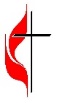 DIRECTORY OF CHESTNUT HILL UNITED METHODIST CHURCH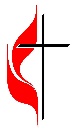 Chestnut HillUnited Methodist ChurchMaking disciples of Jesus Christ 
for the transformation of the world.You are welcome at Chestnut Hill UMC. 
4660 Fort Avenue ~ Lynchburg, Virginia 24502Church: 434-239-8423 Minister’s Cell: 434-944-7723, Minister’s Email: awhite@ves.orgAssociate Minister’s Cell: 1-502-489-0200Associate Minister’s Email: healingsolutions12@gmail.comEmail: chestnuthillumc@comcast.net On the Web at chestnuthillumc.netFind us on Facebook: Chestnut Hill United Methodist ChurchChestnut Hill United Methodist Church10:30 a.m. ~ May 21, 2023 ~ Ascension SundayOur ministry vision for the Virginia Annual Conference is “to be disciples of Jesus Christ who are lifelong learners, who influence others to serve.” Welcome! Join us in worshiping God!Prelude			Welcome and Ministry AnnouncementsWelcome in the name of Christ our Lord. Please register your attendance, printing your name, address, phone, and email, on the attendance pad provided on your pew. Thank you for silencing cell phones as we gather to worship God.InvocationGreetingYour love, Lord, reaches to the heavens, Your faithfulness to the skies. Your righteousness is like the highest mountains, Your justice like the great deep. You, Lord, preserve both people and animals. How priceless is your unfailing love, O God! People take refuge in the shadow of your wings. We celebrate your incredible love today. Written by Austin D. HillSinging Our Faith # 64  “Holy, Holy, Holy! Lord God Almighty”*Opening PrayerWe come in our smallness, trusting that your love will continue to grow in our lives. We come to praise you God, the giver of all good things. Fill our hearts with your loveso that it would overflow through us to all your people. AmenSpecial Music   “Just a Closer Walk with Thee” (Postludes-Lloyd Larson)Greeting Friends and NeighborsPrayer for Illumination				    Frances UnruhGuiding God, send your holy Spirit upon the reading of the word that it may serve to show us the path of life and lead us into the presence where there is fullness of joy. AmenScripture Lesson	      Matthew 5:43-48		    Frances UnruhThe Word of God for the people of God. 	Thanks be to God.Singing Our Faith # 400   “Come, Thou Fount of Every Blessing”The Good News“Meeting Jesus means getting closer to the peopleGod created and Loving all of them”Bringing Forward God’s Tithes and Our Gifts*Doxology # 95   Praise God from whom all blessings flow; praise him, all Creatures here below; praise him above, ye heavenly host; praise Father, Son, and Holy Ghost. Amen.*Prayer of ThanksgivingSharing of Joys and ConcernsThe Lord’s PrayerOur Father, who art in heaven, hallowed be thy name. Thy kingdom come, Thy will be done on earth as it is in heaven. Give us this day our daily bread and forgive us our trespasses, as we forgive those who trespass against us. And lead us not into temptation, but deliver us from evil. For thine is the kingdom, and the power, and the glory, forever. Amen.*Singing Our Faith # 413     “A Charge to Keep I Have”*Blessing and Dismissal*Postlude**Calendar****Looking Ahead on the Calendar **For the Grocery Cart: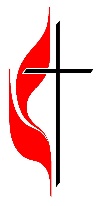 May ~ Body Wash, Tampons, Toilet Paper, Deodorant. Park View Clothing ClosetNeed: men’s spring & summer clothes. Shirts, pants, jeans, shorts, bathing suits, sport coats, suits, lightweight jackets, and shoes. Bring them to church and Linda Jessen will take to the mission.2023 GraduatesContact us by email at chestnuthillumc@comcast.net or call the church office at 239-8423 if you, or someone from your family, will be graduating this year. We publish all graduates in our newsletter.Easter Offering UpdateOur updated total is $ 5,095.00. Thank you so much for your generosity.**Calendar****Looking Ahead on the Calendar **For the Grocery Cart:May ~ Body Wash, Tampons, Toilet Paper, Deodorant. Park View Clothing ClosetNeed: men’s spring & summer clothes. Shirts, pants, jeans, shorts, bathing suits, sport coats, suits, lightweight jackets, and shoes. Bring them to church and Linda Jessen will take to the mission.2023 GraduatesContact us by email at chestnuthillumc@comcast.net or call the church office at 239-8423 if you, or someone from your family, will be graduating this year. We publish all graduates in our newsletter.Easter Offering UpdateOur updated total is $ 5,095.00. Thank you so much for your generosity.Sue Haupert-JohnsonRichmond Area Resident BishopDenise BatesMountain View District SuperintendentAdam WhiteMinisterErin LongAssociate MinisterMonica CampbellAdministrative AssistantHeather WilsonDirector of Music MinistryJudy Martin BookkeeperJudy RobertsonLay LeaderThursday, 5/2510:00 amMerry Martha’sPacking health kits for conference. Cost of each kit is about $10.00. We are asking for a donation of $5.00, from each member, so the Merry Martha’s treasury will not be depleted. Lunch at Charley’s afterward.1:00 p.m.District Clergy meetingFriday, 5/26Church Office ClosedMonday. 5/29Memorial DayChurch Office ClosedThursday, 5/2510:00 amMerry Martha’sPacking health kits for conference. Cost of each kit is about $10.00. We are asking for a donation of $5.00, from each member, so the Merry Martha’s treasury will not be depleted. Lunch at Charley’s afterward.1:00 p.m.District Clergy meetingFriday, 5/26Church Office ClosedMonday. 5/29Memorial DayChurch Office Closed